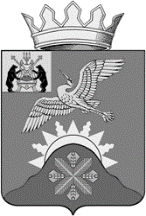 Российская ФедерацияНовгородская область Батецкий муниципальный районСОВЕТ ДЕПУТАТОВ БАТЕЦКОГО СЕЛЬСКОГО ПОСЕЛЕНИЯР Е Ш Е Н И ЕО плане работы Совета депутатов Батецкого сельского поселения на 2023 год Принято Советом депутатов Батецкого сельского поселения 20 декабря   2022 годаВ соответствии с Федеральным законом от 6 октября 2003 года                        № 131-ФЗ «Об общих принципах организации местного самоуправления в Российской Федерации» Совет депутатов Батецкого сельского поселенияРЕШИЛ:Утвердить План работы Совета депутатов Батецкого сельского поселения на 2023 год.Глава Батецкого сельского поселения                                С. Я. Резникп. Батецкий20 декабря 2022 года№ 124-СД                                                                                                 Утвержден                                                                    решением Совета депутатов                                                                     Батецкого сельского поселения                                                                    от 20.12.2022 № 124-СДПЛАН                                                  работы Совета депутатов Батецкого сельского поселения на 2023 год22 февраляЗаслушивание информации «О ежегодном отчёте Главы Батецкого муниципального района о результатах своей деятельности, деятельности Администрации Батецкого муниципального района, её структурных подразделений, деятельности по исполнению полномочий Батецкого сельского поселения, за 2022 год» на заседании Думы Батецкого муниципального района. Готовит: отдел экономического планирования и прогнозирования Администрации Батецкого муниципального района.22 марта1.	О внесении изменений в бюджет Батецкого сельского поселения на 2023 год и плановый период 2024 и 2025 годов.Готовит: комитет финансов Администрации Батецкого муниципального района.Ответственные: комитет финансов Администрации Батецкого муниципального района,  контрольно-счетная комиссия.2 квартал:	19 апреля1.	О внесении изменений в бюджет Батецкого сельского поселения на 2023 год и плановый период 2024 и 2025 годов.Готовит: комитет финансов Администрации Батецкого муниципального района.Ответственные: комитет финансов Администрации Батецкого муниципального района,  контрольно-счетная комиссия.2. О проекте решения Совета депутатов Батецкого сельского поселения «Об исполнении бюджета Батецкого сельского поселения  за 2022 год».Готовит: комитет финансов Администрации Батецкого муниципального района.Ответственные: комитет финансов Администрации Батецкого муниципального района,  контрольно-счетная комиссия.24 мая1. О проекте решения Совета депутатов Батецкого сельского поселения «О внесении изменений в Устав Батецкого сельского поселения и назначении публичных слушаний по проекту Устава».Готовит: юридический отдел Администрации Батецкого муниципального района.Ответственные: комитет организационной и правовой работы Администрации Батецкого муниципального района, постоянная комиссия по Уставу Батецкого сельского поселения и другим проектам нормативно-правовых актов, затрагивающим права, свободы и обязанности человека и гражданина.2.	О внесении изменений в бюджет Батецкого сельского поселения на 2023 год и плановый период 2024 и 2025 годов.Готовит: комитет финансов Администрации Батецкого муниципального района.Ответственные: комитет финансов Администрации Батецкого муниципального района,  контрольно-счетная комиссия.3. Об утверждении отчета «Об исполнении бюджета Батецкого сельского поселения  за 2022 год».Готовит: комитет финансов Администрации Батецкого муниципального района.Ответственные: комитет финансов Администрации Батецкого муниципального района,  контрольно-счетная комиссия.21  июня1. О внесении изменений в Устав Батецкого сельского поселения.Готовит: юридический отдел Администрации Батецкого муниципального района.Ответственные: комитет организационной и правовой работы Администрации Батецкого муниципального района, постоянная комиссия по Уставу Батецкого сельского поселения и другим проектам нормативно-правовых актов, затрагивающим права, свободы и обязанности человека и гражданина.2.	О внесении изменений в бюджет Батецкого сельского поселения на 2023 год и плановый период 2024 и 2025 годов.Готовит: комитет финансов Администрации Батецкого муниципального района.Ответственные: комитет финансов Администрации Батецкого муниципального района,  контрольно-счетная комиссия.3 квартал19 июля1.	О внесении изменений в бюджет Батецкого сельского поселения на 2023 год и плановый период 2024 и 2025 годов.Готовит: комитет финансов Администрации Батецкого муниципального района.Ответственные: комитет финансов Администрации Батецкого муниципального района,  контрольно-счетная комиссия.2. О присвоении звания «Почётный житель Батецкого сельского поселения».Готовит: комитет организационной и правовой работы Администрации Батецкого муниципального района.Ответственные: комитет организационной и правовой работы Администрации Батецкого муниципального района, комиссия по социальным вопросам.3. Об исполнении бюджета Батецкого сельского поселения за первое полугодие 2023 года.Готовит: комитет финансов Администрации Батецкого муниципального района.Ответственные: комитет финансов Администрации Батецкого муниципального района, контрольно-счетная комиссия.20 сентября1. О внесении изменений в Правила благоустройства на территории Батецкого сельского поселения.Готовит: Управление по работе с территориями Администрации Батецкого муниципального района.Ответственные: Управление по работе с территориями Администрации Батецкого муниципального района.2.	О внесении изменений в бюджет Батецкого сельского поселения на 2023 год и плановый период 2024 и 2025 годов.Готовит: комитет финансов Администрации Батецкого муниципального района.Ответственные: комитет финансов Администрации Батецкого муниципального района,  контрольно-счётная комиссия.3. О принятии имущества в муниципальную собственность Батецкого сельского поселения.Готовит: отдел муниципального имущества  Администрации Батецкого муниципального района.Ответственные: отдел муниципального имущества Администрации Батецкого муниципального района.4 квартал 18 октября1.	О внесении изменений в бюджет Батецкого сельского поселения на 2023 год и плановый период 2024 и 2025 годов.Готовит: комитет финансов Администрации Батецкого муниципального района.Ответственные: комитет финансов Администрации Батецкого муниципального района,  контрольно-счетная комиссия.2.  Об исполнении бюджета Батецкого сельского поселения за 9 месяцев 2023 года.Готовит: комитет финансов Администрации Батецкого муниципального района.Ответственные: комитет финансов Администрации Батецкого муниципального района,  контрольно-счетная комиссия.  22 ноябряО проекте бюджета Батецкого сельского поселения на 2024 год и плановый период 2025 и 2026 годов и о назначении публичных слушаний по бюджету.Готовит: комитет финансов Администрации Батецкого муниципального района.Ответственные: комитет финансов Администрации Батецкого муниципального района,  контрольно-счетная комиссия,  постоянные комиссии Совета депутатов Батецкого сельского поселения.2. О внесении изменений в Положение о бюджетном процессе в Батецком сельском поселении.Готовит: комитет финансов Администрации Батецкого муниципального района.Ответственные: комитет финансов Администрации Батецкого муниципального района,  контрольно-счетная комиссия,  постоянные комиссии Совета депутатов Батецкого сельского поселения.20 декабряО бюджете Батецкого сельского поселения на 2024 год и плановый период 2025 и 2026 годов.Готовит: комитет финансов Администрации Батецкого муниципального района.Ответственные: комитет финансов Администрации Батецкого муниципального района, контрольно-счетная комиссия.2. О плане работы Совета депутатов Батецкого сельского поселения на 2024 год.Готовит: комитет организационной и правовой работы Администрации Батецкого муниципального района.Ответственные: комитет организационной и правовой работы Администрации Батецкого муниципального района, постоянные комиссии Совета депутатов Батецкого сельского поселения.II. Работа депутатов Совета депутатов Батецкого сельского поселенияПриём граждан депутатами Совета депутатов Батецкого сельского поселения в избирательном округе.Срок: постоянно.Проведение отчётов депутатов Совета депутатов Батецкого сельского поселения перед избирателями своего округа.Срок: 1 раз в годIII. Работа постоянных комиссий Совета депутатов Батецкого сельского поселенияпостоянные комиссии Совета депутатов Батецкого сельского поселения осуществляют свою деятельность по плану работы Совета.IV. Информационные материалы, работа в СМИРазмещение проектов решений Совета депутатов Батецкого сельского поселения, решений Совета депутатов Батецкого сельского поселения на официальном сайте Администрации Батецкого муниципального района в информационно-телекоммуникационной сети Интернет.Примечание: повестка дня заседания Совета депутатов Батецкого сельского поселения в течение года может дополняться и изменяться.